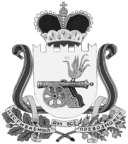 СОВЕТ ДЕПУТАТОВ ВЯЗЕМСКОГО ГОРОДСКОГО ПОСЕЛЕНИЯВЯЗЕМСКОГО РАЙОНА СМОЛЕНСКОЙ ОБЛАСТИРЕШЕНИЕот 18.12.2014№ 113О внесении изменений в решение Совета депутатов Вяземского городского поселения Вяземского района Смоленской области от 01.07.2014  № 46Руководствуясь статьями 29 и 29.1 Устава Вяземского городского поселения Вяземского района Смоленской области, рассмотрев обращение председателя ликвидационной комиссии от 18.11.2014 № 477/01-11-15, Совет депутатов Вяземского городского поселения Вяземского района Смоленской областиРЕШИЛ:1. Внести изменения в решение Совета депутатов Вяземского городского поселения Вяземского района Смоленской области от 01.07.2014 № 46, где приложение к данному решению изложить в новой редакции (прилагается).2. Опубликовать настоящее решение в газете «Мой город – Вязьма» и электронном периодическом издании «Мой город – Вязьма.ru» (MGORV.RU).Глава муниципального образованияВяземского городского поселенияВяземского района Смоленской области	А.А. Григорьев